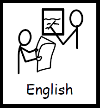 English   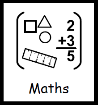 Maths  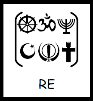 RE PSHE & RSHE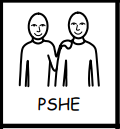 Science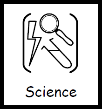 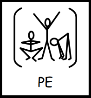 PE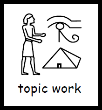 History& GeographyComputing 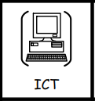 Music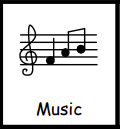 Art & DT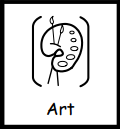 Advent         Term 1Writing and Reading:Stories with predictable phrasing - Familiar settings Fiction:Shaping words into sentences and planning a story around a lost toy/bear.This is the BearWhere’s My Teddy?Stick Man – Topic linked text - recountLabels, lists and captions Non-fiction:Maps – big book - Topic linked text - Year 1 - Autumn - Block 1 - Place Value (within 10)Sort objectsCount objectsNew content Count objects from a group of 10Represent objects  New content Represent numbers to 10Count forwardsCount backwardsCount one moreCount one lessActivity CountingOne to one correspondenceCompare objectsIntroduce <, > and =Compare numbersActivity ComparingOrder objectsOrder numbersOrdinal numbersThe number lineYear 1 - Autumn Block 2 - Addition & Subtraction (within 10)New content Introducing parts and wholesActivity Parts and wholesNew content Part-whole model (with images/objects)Part-whole modelAddition symbolFact families - addition factsFind number bonds for numbers within 10Systematic methods for number bonds within 10Number bonds to 10Compare number bondsAddition - adding togetherAddition - adding more (first part of sheet)Addition - adding more (second part of sheet)       New content Addition - using bonds       Finding a part       Subtraction - taking away, how many left? Crossing outSubtraction - taking away, how many left? Introducing the subtraction symbol   Subtraction - find a part, breaking apart Fact families - the 8 factsSubtraction - counting backSubtraction - finding the difference (first part of sheet)Subtraction - finding the difference (second part of sheet)Comparing addition and subtraction statements a + b > cComparing addition and subtraction statements a + b > c + dDomestic Church – family topic - Families - Why do we have a family and who is my family?Harvest week – CAFOD and Foodbank themed weekBelonging through Baptism topic - Belonging - What does it mean to belong?Judaism Week - We all have stories - Abraham and Moses, leaders of the Jewish people - How God led the Jewish peopleAdvent & Christmas topic - Waiting - Is waiting always difficult? Routines, keeping safe, general hygiene rules, friendship foundations, teamwork & class-based needs.Plants and animals where we livename plants including trees near you​know the difference between evergreen and deciduous trees​know the parts of a plant​name animals living near you​know which animals are carnivores, herbivores and omnivores​know about fish, amphibians, reptiles, birds and mammals.​Key vocabulary: Amphibians​Animal​Birds​Branches​Bulb​Carnivores​Fish​Flowers​Fruit​Habitat​Herbivores​Identify​Mammals​Petals​Plant​Reptiles​Roots​Seeds​Stem​Tree​FundamentalsLESSON 1-To explore balancing and to be able to move with control.LESSON 2-To explore balance, stability and landing safely.LESSON 3-To explore how the body moves differently when running at different speeds.LESSON 4-To explore changing direction and dodging.LESSON 5-To explore jumping, hopping, and skipping actions.LESSON 6-To explore co-ordination and combining jumps.LESSON 7-To explore combination jumping and skipping in an individual rope.LESSON 8-To apply fundamentals skills to a variety of challenges.Geography OUR LOCAL AREA:What’s it like where we live?Knowledge, skills and conceptsIn this unit, the children will:• identify the significant features (landmarks) of their local area andconsider viewpoints in relation to this• compare journeys and landscapes and  understand near/far, often/rarely• learn about maps, map-making and symbols.Online SafetyLog in safely.Find saved work and teacher comments. Learn how to search Purple Mash to find resources.To become familiar with the types of resources available in the Topics section.Start to add pictures and text to work.Explore the Tools section of Purple Mash and to learn about the common icons used for Save Print, Open, New.Explore the games section on Purple Mash.Understand the importance of logging out when finished.Structures: Constructing windmills (4 lessons)Designing, decorating and building a windmill for their mouse client to live in,developing an understanding of different types of windmill, how they work andtheir key features.Advent         Term 1SPAG 1. Ready to Write  (1G5) Leaving spaces betweenwords(1G5) Separation of words with spacesTerminology for pupils:• (1G5.1) letter• (1G6) word2. Punctuating Sentences  (1G5.1) Introduction to capital letters todemarcate sentences(1G5.2) Introduction to full stops to demarcate sentences(1G5.1) Beginning to punctuate sentencesusing a capital letter(1G5.2) Beginning to punctuate sentences using a full stopTerminology for pupils:• (1G3.1) sentence• (1G5.1) capital letter• (1G5) punctuation• (1G5.2) full stopName the letters of the alphabet in orderBegin to form lower-case letters in the correct direction, starting and finishing in the right placeForm capital lettersYear 1 - Autumn - Block 1 - Place Value (within 10)Sort objectsCount objectsNew content Count objects from a group of 10Represent objects  New content Represent numbers to 10Count forwardsCount backwardsCount one moreCount one lessActivity CountingOne to one correspondenceCompare objectsIntroduce <, > and =Compare numbersActivity ComparingOrder objectsOrder numbersOrdinal numbersThe number lineYear 1 - Autumn Block 2 - Addition & Subtraction (within 10)New content Introducing parts and wholesActivity Parts and wholesNew content Part-whole model (with images/objects)Part-whole modelAddition symbolFact families - addition factsFind number bonds for numbers within 10Systematic methods for number bonds within 10Number bonds to 10Compare number bondsAddition - adding togetherAddition - adding more (first part of sheet)Addition - adding more (second part of sheet)       New content Addition - using bonds       Finding a part       Subtraction - taking away, how many left? Crossing outSubtraction - taking away, how many left? Introducing the subtraction symbol   Subtraction - find a part, breaking apart Fact families - the 8 factsSubtraction - counting backSubtraction - finding the difference (first part of sheet)Subtraction - finding the difference (second part of sheet)Comparing addition and subtraction statements a + b > cComparing addition and subtraction statements a + b > c + dDomestic Church – family topic - Families - Why do we have a family and who is my family?Harvest week – CAFOD and Foodbank themed weekBelonging through Baptism topic - Belonging - What does it mean to belong?Judaism Week - We all have stories - Abraham and Moses, leaders of the Jewish people - How God led the Jewish peopleAdvent & Christmas topic - Waiting - Is waiting always difficult? Routines, keeping safe, general hygiene rules, friendship foundations, teamwork & class-based needs.Plants and animals where we livename plants including trees near you​know the difference between evergreen and deciduous trees​know the parts of a plant​name animals living near you​know which animals are carnivores, herbivores and omnivores​know about fish, amphibians, reptiles, birds and mammals.​Key vocabulary: Amphibians​Animal​Birds​Branches​Bulb​Carnivores​Fish​Flowers​Fruit​Habitat​Herbivores​Identify​Mammals​Petals​Plant​Reptiles​Roots​Seeds​Stem​Tree​FundamentalsLESSON 1-To explore balancing and to be able to move with control.LESSON 2-To explore balance, stability and landing safely.LESSON 3-To explore how the body moves differently when running at different speeds.LESSON 4-To explore changing direction and dodging.LESSON 5-To explore jumping, hopping, and skipping actions.LESSON 6-To explore co-ordination and combining jumps.LESSON 7-To explore combination jumping and skipping in an individual rope.LESSON 8-To apply fundamentals skills to a variety of challenges.Geography OUR LOCAL AREA:What’s it like where we live?Knowledge, skills and conceptsIn this unit, the children will:• identify the significant features (landmarks) of their local area andconsider viewpoints in relation to this• compare journeys and landscapes and  understand near/far, often/rarely• learn about maps, map-making and symbols.Online SafetyLog in safely.Find saved work and teacher comments. Learn how to search Purple Mash to find resources.To become familiar with the types of resources available in the Topics section.Start to add pictures and text to work.Explore the Tools section of Purple Mash and to learn about the common icons used for Save Print, Open, New.Explore the games section on Purple Mash.Understand the importance of logging out when finished.Structures: Constructing windmills (4 lessons)Designing, decorating and building a windmill for their mouse client to live in,developing an understanding of different types of windmill, how they work andtheir key features.Advent         Term 1PhonicsRevision of Letters and Sounds - Phase 3Year 1 - Autumn - Block 1 - Place Value (within 10)Sort objectsCount objectsNew content Count objects from a group of 10Represent objects  New content Represent numbers to 10Count forwardsCount backwardsCount one moreCount one lessActivity CountingOne to one correspondenceCompare objectsIntroduce <, > and =Compare numbersActivity ComparingOrder objectsOrder numbersOrdinal numbersThe number lineYear 1 - Autumn Block 2 - Addition & Subtraction (within 10)New content Introducing parts and wholesActivity Parts and wholesNew content Part-whole model (with images/objects)Part-whole modelAddition symbolFact families - addition factsFind number bonds for numbers within 10Systematic methods for number bonds within 10Number bonds to 10Compare number bondsAddition - adding togetherAddition - adding more (first part of sheet)Addition - adding more (second part of sheet)       New content Addition - using bonds       Finding a part       Subtraction - taking away, how many left? Crossing outSubtraction - taking away, how many left? Introducing the subtraction symbol   Subtraction - find a part, breaking apart Fact families - the 8 factsSubtraction - counting backSubtraction - finding the difference (first part of sheet)Subtraction - finding the difference (second part of sheet)Comparing addition and subtraction statements a + b > cComparing addition and subtraction statements a + b > c + dDomestic Church – family topic - Families - Why do we have a family and who is my family?Harvest week – CAFOD and Foodbank themed weekBelonging through Baptism topic - Belonging - What does it mean to belong?Judaism Week - We all have stories - Abraham and Moses, leaders of the Jewish people - How God led the Jewish peopleAdvent & Christmas topic - Waiting - Is waiting always difficult? Routines, keeping safe, general hygiene rules, friendship foundations, teamwork & class-based needs.Plants and animals where we livename plants including trees near you​know the difference between evergreen and deciduous trees​know the parts of a plant​name animals living near you​know which animals are carnivores, herbivores and omnivores​know about fish, amphibians, reptiles, birds and mammals.​Key vocabulary: Amphibians​Animal​Birds​Branches​Bulb​Carnivores​Fish​Flowers​Fruit​Habitat​Herbivores​Identify​Mammals​Petals​Plant​Reptiles​Roots​Seeds​Stem​Tree​FundamentalsLESSON 1-To explore balancing and to be able to move with control.LESSON 2-To explore balance, stability and landing safely.LESSON 3-To explore how the body moves differently when running at different speeds.LESSON 4-To explore changing direction and dodging.LESSON 5-To explore jumping, hopping, and skipping actions.LESSON 6-To explore co-ordination and combining jumps.LESSON 7-To explore combination jumping and skipping in an individual rope.LESSON 8-To apply fundamentals skills to a variety of challenges.Geography OUR LOCAL AREA:What’s it like where we live?Knowledge, skills and conceptsIn this unit, the children will:• identify the significant features (landmarks) of their local area andconsider viewpoints in relation to this• compare journeys and landscapes and  understand near/far, often/rarely• learn about maps, map-making and symbols.Online SafetyLog in safely.Find saved work and teacher comments. Learn how to search Purple Mash to find resources.To become familiar with the types of resources available in the Topics section.Start to add pictures and text to work.Explore the Tools section of Purple Mash and to learn about the common icons used for Save Print, Open, New.Explore the games section on Purple Mash.Understand the importance of logging out when finished.Structures: Constructing windmills (4 lessons)Designing, decorating and building a windmill for their mouse client to live in,developing an understanding of different types of windmill, how they work andtheir key features.Advent Term 2Writing and Reading:Stories with predictable phrasing and RecountsFiction:We’re Going on a Bear HuntPaddington – topic & Y2 linkedOwl BabiesThe Christmas StoryDigital Literacy Toy Story – character and settings descriptionsNon-Fiction – linked to ‘Frozen: Enchanted Forest’ theme day animals and linked to ‘Polar Places’ next term.Year 1 - Autumn Block 3 – Geometry: ShapeRecognise and name 3-D shapesSort 3-D shapeRecognise and name 2-D shapesSort 2-D shapesPatterns with 3-D and 2-D shapesYear 1 - Autumn Block 4 - Place Value (within 20)Count forwards and backwards and write numbers to 20 in numerals and words      Numbers from 11 to 20Tens and ones   Count one more and one less    Compare groups of objectsCompare numbersOrder groups of objects Order numbersDomestic Church – family topic - Families - Why do we have a family and who is my family?Harvest week – CAFOD and Foodbank themed weekBelonging through Baptism topic - Belonging - What does it mean to belong?Judaism Week - We all have stories - Abraham and Moses, leaders of the Jewish people - How God led the Jewish peopleAdvent & Christmas topic - Waiting - Is waiting always difficult? Ten:Ten Life to the Full:KS1, Module 1, Unit 1Story Sessions:Let the ChildrenCome
KS1, Module 1, Unit 2Session 1:I am UniqueSession 2:Girls and BoysSession 3 & 4(two sessions):Clean & HealthyWho am I?be able to name parts of the body​be able to draw and label parts of the body​know each of your senses.Key vocabulary:Backbone​Ear lobe​Eye socket​Elbow​Fingers​Hearing​Hips​Joints​Nails​Neck​Ribs​Senses​Sight​Smell​Spine​Taste​Thigh​Tongue​Touch​Vertebrae​Wrist​Net and Wall GamesLESSON 1-To defend space, using the ready position.LESSON 2-To defend space, using the ready position.LESSON 3-To play against an opponent and keep the score.LESSON 4-To develop control when handling a racket.LESSON 5-To develop racket and ball skills.LESSON 6-To develop sending a ball using a racket.LESSON 7-To develop playing over a net.To develop placing the ball.LESSON 8-To develop hitting over a net.History MY FAMILY HISTORY:What was life like when our grandparents were children?
Knowledge, skills and conceptsIn this unit, the children will:• develop an awareness of the past• know where the people and events they studyfit within a chronological framework• identify similarities and differences between ways of life in different periods• use a wide vocabulary of everyday historicalterms• ask and answer questions, choosing partsof sources to show that they know and understand key features• understand some of the ways in which we findout about the past• identify different ways in which it is represented.Grouping and Sorting 1. To sort items using a range of criteria2. To sort items on the computer using the ‘Grouping’ activities in Purple Mash.Pictograms1. To understand that data can be represented in picture format.2. To contribute to a class pictogram.3. To use a pictogram to record the results of an experiment.Art and design skills (5 lessons)Learning two different printing techniques, using 2D shapes to explore a variety ofmedia, mixing different shades of one colour and discussing the work of artist LouisWain.Advent Term 2SPAG3. Sentences (1G3.1) How words can combine to make sentencesTerminology forpupils:• (1G6) word• (1G3.1) sentence4. Capital Letters 1 (1G5.1) Using a capital letter for names of people, places, the days of the week, and thepersonal pronoun ‘I’(1G5.1) Capital letters for names and for the personal pronoun I Handwriting: Form digits 0-9Mathematics: (1M4c) Recognise and use language relating to dates, includingdays of the week, weeks, months and years
Assessments
 Year 1 - Autumn Block 3 – Geometry: ShapeRecognise and name 3-D shapesSort 3-D shapeRecognise and name 2-D shapesSort 2-D shapesPatterns with 3-D and 2-D shapesYear 1 - Autumn Block 4 - Place Value (within 20)Count forwards and backwards and write numbers to 20 in numerals and words      Numbers from 11 to 20Tens and ones   Count one more and one less    Compare groups of objectsCompare numbersOrder groups of objects Order numbersDomestic Church – family topic - Families - Why do we have a family and who is my family?Harvest week – CAFOD and Foodbank themed weekBelonging through Baptism topic - Belonging - What does it mean to belong?Judaism Week - We all have stories - Abraham and Moses, leaders of the Jewish people - How God led the Jewish peopleAdvent & Christmas topic - Waiting - Is waiting always difficult? Ten:Ten Life to the Full:KS1, Module 1, Unit 1Story Sessions:Let the ChildrenCome
KS1, Module 1, Unit 2Session 1:I am UniqueSession 2:Girls and BoysSession 3 & 4(two sessions):Clean & HealthyWho am I?be able to name parts of the body​be able to draw and label parts of the body​know each of your senses.Key vocabulary:Backbone​Ear lobe​Eye socket​Elbow​Fingers​Hearing​Hips​Joints​Nails​Neck​Ribs​Senses​Sight​Smell​Spine​Taste​Thigh​Tongue​Touch​Vertebrae​Wrist​Net and Wall GamesLESSON 1-To defend space, using the ready position.LESSON 2-To defend space, using the ready position.LESSON 3-To play against an opponent and keep the score.LESSON 4-To develop control when handling a racket.LESSON 5-To develop racket and ball skills.LESSON 6-To develop sending a ball using a racket.LESSON 7-To develop playing over a net.To develop placing the ball.LESSON 8-To develop hitting over a net.History MY FAMILY HISTORY:What was life like when our grandparents were children?
Knowledge, skills and conceptsIn this unit, the children will:• develop an awareness of the past• know where the people and events they studyfit within a chronological framework• identify similarities and differences between ways of life in different periods• use a wide vocabulary of everyday historicalterms• ask and answer questions, choosing partsof sources to show that they know and understand key features• understand some of the ways in which we findout about the past• identify different ways in which it is represented.Grouping and Sorting 1. To sort items using a range of criteria2. To sort items on the computer using the ‘Grouping’ activities in Purple Mash.Pictograms1. To understand that data can be represented in picture format.2. To contribute to a class pictogram.3. To use a pictogram to record the results of an experiment.Art and design skills (5 lessons)Learning two different printing techniques, using 2D shapes to explore a variety ofmedia, mixing different shades of one colour and discussing the work of artist LouisWain.Advent Term 2PhonicsLetters and Sounds:Phase 4Phase 5Year 1 - Autumn Block 3 – Geometry: ShapeRecognise and name 3-D shapesSort 3-D shapeRecognise and name 2-D shapesSort 2-D shapesPatterns with 3-D and 2-D shapesYear 1 - Autumn Block 4 - Place Value (within 20)Count forwards and backwards and write numbers to 20 in numerals and words      Numbers from 11 to 20Tens and ones   Count one more and one less    Compare groups of objectsCompare numbersOrder groups of objects Order numbersDomestic Church – family topic - Families - Why do we have a family and who is my family?Harvest week – CAFOD and Foodbank themed weekBelonging through Baptism topic - Belonging - What does it mean to belong?Judaism Week - We all have stories - Abraham and Moses, leaders of the Jewish people - How God led the Jewish peopleAdvent & Christmas topic - Waiting - Is waiting always difficult? Ten:Ten Life to the Full:KS1, Module 1, Unit 1Story Sessions:Let the ChildrenCome
KS1, Module 1, Unit 2Session 1:I am UniqueSession 2:Girls and BoysSession 3 & 4(two sessions):Clean & HealthyWho am I?be able to name parts of the body​be able to draw and label parts of the body​know each of your senses.Key vocabulary:Backbone​Ear lobe​Eye socket​Elbow​Fingers​Hearing​Hips​Joints​Nails​Neck​Ribs​Senses​Sight​Smell​Spine​Taste​Thigh​Tongue​Touch​Vertebrae​Wrist​Net and Wall GamesLESSON 1-To defend space, using the ready position.LESSON 2-To defend space, using the ready position.LESSON 3-To play against an opponent and keep the score.LESSON 4-To develop control when handling a racket.LESSON 5-To develop racket and ball skills.LESSON 6-To develop sending a ball using a racket.LESSON 7-To develop playing over a net.To develop placing the ball.LESSON 8-To develop hitting over a net.History MY FAMILY HISTORY:What was life like when our grandparents were children?
Knowledge, skills and conceptsIn this unit, the children will:• develop an awareness of the past• know where the people and events they studyfit within a chronological framework• identify similarities and differences between ways of life in different periods• use a wide vocabulary of everyday historicalterms• ask and answer questions, choosing partsof sources to show that they know and understand key features• understand some of the ways in which we findout about the past• identify different ways in which it is represented.Grouping and Sorting 1. To sort items using a range of criteria2. To sort items on the computer using the ‘Grouping’ activities in Purple Mash.Pictograms1. To understand that data can be represented in picture format.2. To contribute to a class pictogram.3. To use a pictogram to record the results of an experiment.Art and design skills (5 lessons)Learning two different printing techniques, using 2D shapes to explore a variety ofmedia, mixing different shades of one colour and discussing the work of artist LouisWain.English   Maths  RE PSHE & RSHESciencePEHistory& GeographyComputing MusicArt & DTLent Term 1Writing and Reading:Contemporary fiction and non-fiction – stories reflecting children’s own experiences - Cross curricularA day with MusaReport – Science link – building on ‘Frozen: Enchanted Forest’ theme day animals and linked to ‘Polar Places’Poetry – vocabulary building The Snail and the WhalePoetry – Structure – rhyming pairs building into coupletsvarious poems – children may like to bring in from own homes or libraryYear 1 - Spring Block 1 - Addition & Subtraction (within 20)Activity Add by counting on Add by counting on  Activity Add ones using number bonds   Add ones using number bonds   Find & make number bondsActivity Add by making 10   Add by making 10Subtraction - not crossing 10 Subtraction - not crossing 10 (counting back)Subtraction - crossing 10 (counting back)Subtraction - crossing 10 (1)Subtraction - crossing 10 (2)Related factsCompare number sentencesYear 1 - Spring Block 2 - Place Value (within 50)Activity Counting to 50 by making 10sNumbers to 50Counting forwards and backwards within 50Tens and onesRepresent numbers to 50Activity One more one lessOne more one less Compare objects within 50Compare numbers within 50Order numbers within 50Activity Count in 2sCount in 2sActivity Count in 5sCount in 5sLocal Church – community topic – Special People – What makes a person special?Eucharist – relating topic – Meals – What makes some meals special?Lent & Easter – giving topic – Change – How and why do things change?Ten:Ten Life to the Full:KS1 Module 1, Unit 3Session 1:Feelings, Likes andDislikesSession 2:Feeling Inside OutSession 3:Super Susie GetsAngryKS1 Module 1, Unit 4Session 1: The Cycle of LifeCelebrationsbe able to name different materials​be able to say what the properties of materials are​be able to name the parts of a plant.Key vocabulary:Battery​Bulb​Candle​Dark​Flame​Illuminate​Light source​Loud​Opaque​Quiet​Reflect​Shadow​Sound​Source​Torch​Translucent​Transparent​VibrationStriking and FieldingLESSON 1-To roll a ball towards a target.LESSON 2-To track a rolling ball and collect it.LESSON 3-To develop accuracy in underarm throwing and consistency in catching.LESSON 4-To develop overarm throwing.LESSON 5-To develop striking a ball with my hand and equipment.LESSON 6-To retrieve a ball when fielding.LESSON 7-To understand the roles of batter, bowler and fielder.To understand how to get a batter out.LESSON 8-To understand how to run around bases to score points.GeographyPEOPLE AND THEIR COMMUNITIES:Where in the world do these people live?Knowledge, skills and conceptsIn this unit, the children will:• name and locate the world’s sevencontinents• learn about the human and physicalgeography of a small area in several non-European countries• read images, maps, atlases and globes• ask and answer questions• use basic geographical vocabularyLego Builders1. To emphasise the importance of following instructions.2. To follow and create simple instructions on the computer.3. To consider how the order of instructions affects the result.Maze Explorers1. To understand the functionality ofthe basic direction keys inChallenges 1 and 2.To be able to use the direction keysto complete the challengessuccessfully.2. To understand the functionality ofthe basic direction keys inChallenges 3 and 4.To understand how to create anddebug a set of instructions(algorithm).3. To use the additional direction keysas part of their algorithm.To understand how to change andextend the algorithm list.To create a longer algorithm for anactivity.4. To provide an opportunity for thechildren to set challenges for eachother.To provide an opportunity for theteacher to set these new challengesas 2Dos for all the class to try.Textiles: Puppets (4 lessons)Exploring different ways of joining fabrics before creating their own hand puppets based upon characters from a well-known fairy-tale. Children work to develop their technical skills of cutting, glueing, stapling and pinning.Lent Term 1SPAG 1. Conjunctions (1G3.3) Joining words and joining clauses using ‘and’(1G3.1) How words can combine to make sentencesTerminology for pupils:• (1G6) word• (1G3.1) sentence
2. Exclamations(1G5.4) Introduction to exclamation marks to demarcate sentences(1G5.4) Beginning to punctuate sentences using an exclamation mark
Year 1 - Spring Block 1 - Addition & Subtraction (within 20)Activity Add by counting on Add by counting on  Activity Add ones using number bonds   Add ones using number bonds   Find & make number bondsActivity Add by making 10   Add by making 10Subtraction - not crossing 10 Subtraction - not crossing 10 (counting back)Subtraction - crossing 10 (counting back)Subtraction - crossing 10 (1)Subtraction - crossing 10 (2)Related factsCompare number sentencesYear 1 - Spring Block 2 - Place Value (within 50)Activity Counting to 50 by making 10sNumbers to 50Counting forwards and backwards within 50Tens and onesRepresent numbers to 50Activity One more one lessOne more one less Compare objects within 50Compare numbers within 50Order numbers within 50Activity Count in 2sCount in 2sActivity Count in 5sCount in 5sLocal Church – community topic – Special People – What makes a person special?Eucharist – relating topic – Meals – What makes some meals special?Lent & Easter – giving topic – Change – How and why do things change?Ten:Ten Life to the Full:KS1 Module 1, Unit 3Session 1:Feelings, Likes andDislikesSession 2:Feeling Inside OutSession 3:Super Susie GetsAngryKS1 Module 1, Unit 4Session 1: The Cycle of LifeCelebrationsbe able to name different materials​be able to say what the properties of materials are​be able to name the parts of a plant.Key vocabulary:Battery​Bulb​Candle​Dark​Flame​Illuminate​Light source​Loud​Opaque​Quiet​Reflect​Shadow​Sound​Source​Torch​Translucent​Transparent​VibrationStriking and FieldingLESSON 1-To roll a ball towards a target.LESSON 2-To track a rolling ball and collect it.LESSON 3-To develop accuracy in underarm throwing and consistency in catching.LESSON 4-To develop overarm throwing.LESSON 5-To develop striking a ball with my hand and equipment.LESSON 6-To retrieve a ball when fielding.LESSON 7-To understand the roles of batter, bowler and fielder.To understand how to get a batter out.LESSON 8-To understand how to run around bases to score points.GeographyPEOPLE AND THEIR COMMUNITIES:Where in the world do these people live?Knowledge, skills and conceptsIn this unit, the children will:• name and locate the world’s sevencontinents• learn about the human and physicalgeography of a small area in several non-European countries• read images, maps, atlases and globes• ask and answer questions• use basic geographical vocabularyLego Builders1. To emphasise the importance of following instructions.2. To follow and create simple instructions on the computer.3. To consider how the order of instructions affects the result.Maze Explorers1. To understand the functionality ofthe basic direction keys inChallenges 1 and 2.To be able to use the direction keysto complete the challengessuccessfully.2. To understand the functionality ofthe basic direction keys inChallenges 3 and 4.To understand how to create anddebug a set of instructions(algorithm).3. To use the additional direction keysas part of their algorithm.To understand how to change andextend the algorithm list.To create a longer algorithm for anactivity.4. To provide an opportunity for thechildren to set challenges for eachother.To provide an opportunity for theteacher to set these new challengesas 2Dos for all the class to try.Textiles: Puppets (4 lessons)Exploring different ways of joining fabrics before creating their own hand puppets based upon characters from a well-known fairy-tale. Children work to develop their technical skills of cutting, glueing, stapling and pinning.Lent Term 1PhonicsLetters and Sounds Phase 5Year 1 - Spring Block 1 - Addition & Subtraction (within 20)Activity Add by counting on Add by counting on  Activity Add ones using number bonds   Add ones using number bonds   Find & make number bondsActivity Add by making 10   Add by making 10Subtraction - not crossing 10 Subtraction - not crossing 10 (counting back)Subtraction - crossing 10 (counting back)Subtraction - crossing 10 (1)Subtraction - crossing 10 (2)Related factsCompare number sentencesYear 1 - Spring Block 2 - Place Value (within 50)Activity Counting to 50 by making 10sNumbers to 50Counting forwards and backwards within 50Tens and onesRepresent numbers to 50Activity One more one lessOne more one less Compare objects within 50Compare numbers within 50Order numbers within 50Activity Count in 2sCount in 2sActivity Count in 5sCount in 5sLocal Church – community topic – Special People – What makes a person special?Eucharist – relating topic – Meals – What makes some meals special?Lent & Easter – giving topic – Change – How and why do things change?Ten:Ten Life to the Full:KS1 Module 1, Unit 3Session 1:Feelings, Likes andDislikesSession 2:Feeling Inside OutSession 3:Super Susie GetsAngryKS1 Module 1, Unit 4Session 1: The Cycle of LifeCelebrationsbe able to name different materials​be able to say what the properties of materials are​be able to name the parts of a plant.Key vocabulary:Battery​Bulb​Candle​Dark​Flame​Illuminate​Light source​Loud​Opaque​Quiet​Reflect​Shadow​Sound​Source​Torch​Translucent​Transparent​VibrationStriking and FieldingLESSON 1-To roll a ball towards a target.LESSON 2-To track a rolling ball and collect it.LESSON 3-To develop accuracy in underarm throwing and consistency in catching.LESSON 4-To develop overarm throwing.LESSON 5-To develop striking a ball with my hand and equipment.LESSON 6-To retrieve a ball when fielding.LESSON 7-To understand the roles of batter, bowler and fielder.To understand how to get a batter out.LESSON 8-To understand how to run around bases to score points.GeographyPEOPLE AND THEIR COMMUNITIES:Where in the world do these people live?Knowledge, skills and conceptsIn this unit, the children will:• name and locate the world’s sevencontinents• learn about the human and physicalgeography of a small area in several non-European countries• read images, maps, atlases and globes• ask and answer questions• use basic geographical vocabularyLego Builders1. To emphasise the importance of following instructions.2. To follow and create simple instructions on the computer.3. To consider how the order of instructions affects the result.Maze Explorers1. To understand the functionality ofthe basic direction keys inChallenges 1 and 2.To be able to use the direction keysto complete the challengessuccessfully.2. To understand the functionality ofthe basic direction keys inChallenges 3 and 4.To understand how to create anddebug a set of instructions(algorithm).3. To use the additional direction keysas part of their algorithm.To understand how to change andextend the algorithm list.To create a longer algorithm for anactivity.4. To provide an opportunity for thechildren to set challenges for eachother.To provide an opportunity for theteacher to set these new challengesas 2Dos for all the class to try.Textiles: Puppets (4 lessons)Exploring different ways of joining fabrics before creating their own hand puppets based upon characters from a well-known fairy-tale. Children work to develop their technical skills of cutting, glueing, stapling and pinning.Lent Term 2 Writing and Reading:Instructions and Letters (Art/Topic based) Fiction – We’re Going on a Bear Hunt – building own story based on the topic of being an explorer and writing in the first person.How to be an Explorer – BUG CLUB – share some elements of the non-fictional text then build into a diary entry including ‘I’ and the days of the week. Year 1 - Spring Block 3 - Length & HeightActivity Compare lengthsActivity Compare heights Compare lengths & heightsActivity Measuring lengths (non-standard units)Measure length (1)Activity Introducing the rulerMeasure length (2) Adding length problemsSubtracting length problemsYear 1 - Spring Block 4 - Weight & VolumeActivity Introduce weight & massIntroduce weight & massMeasure massCompare massWeight and mass problemsActivity Introduce capacity and volumeIntroduce capacity and volumeMeasure capacityCompare capacityConsolidationLocal Church – community topic – Special People – What makes a person special?Eucharist – relating topic – Meals – What makes some meals special?Lent & Easter – giving topic – Change – How and why do things change?Ten:Ten Life to the Full:KS1, Module 2, Unit 1Session 1:God Loves YouKS1, Module 2, Unit 2Session 1:Special PeopleSession 2:Treat Others Well…Session 3:…and Say SorryPolar Placesname animals that are birds, fish and mammals​name animals that are herbivores, carnivores or omnivores​know which materials are waterproof, transparent, translucent, opaque or flexible​group materials that are waterproof, transparent, translucent, opaque or flexibleKey vocabulary​:Adventurer​Antarctic​Arctic​Carnivore​Clothes​Cold​Flexible​Habitat​Herbivore​Ice​Iceberg​North Pole​Omnivore​Polar bear​Seal​Sea lion​Snow​South Pole​Waterproof​WeatherFitnessLESSON 1-To understand how to run for longer periods of time without stopping.LESSON 2-To develop co-ordination through hula hoop skills.LESSON 3-To develop co-ordination and timing when jumping in a long rope.LESSON 4-To develop individual skipping.LESSON 5-To take part in a circuit to develop stamina and co-ordination.LESSON 6-To take part in a circuit to develop stamina and agility.LESSON 7-To explore exercises that use your own body weight.LESSON 8-To develop ‘ABC,’ agility, balance and co-ordination.History THE GREATEST EXPLORERS:Who were the greatest explorers?Knowledge, skills and conceptsIn this unit, the children will:• know where the people they study fit within a chronological framework• develop an awareness of the past, using common words and phrases relating tothe passing of time• understand some of the ways in which we find out about the past• identify different ways in which it is represented• ask and answer questions, choosing and using sources to show that they knowand understand the key features of events• use parts of sources to show that they know and understand key features of events• use common words and phrases relating to the passing of timeAnimated Stories1. To introduce e-books and 2Create a Story.2. To continue a previously saved story.To add animation to a story.
3. To add sound to a story, including voice recording and music the children have created.4. To work on a more complex story, includingadding backgrounds and copying and pastingpages5. To use additional features to enhance their stories.To share their e-books on a class display board.Formal elements of art (5 lessons)Exploring three of the formal elements of art: shape, line and colour, children will mix and paint with secondary colours; use circles to create abstract compositions and work collaboratively to create art inspired by water.Lent Term 2 SPAG3. Capital Letters 2(1G5.1) Using a capital letter for names of people, places,the days of the week, and the personal pronoun ‘I’
AssessmentsYear 1 - Spring Block 3 - Length & HeightActivity Compare lengthsActivity Compare heights Compare lengths & heightsActivity Measuring lengths (non-standard units)Measure length (1)Activity Introducing the rulerMeasure length (2) Adding length problemsSubtracting length problemsYear 1 - Spring Block 4 - Weight & VolumeActivity Introduce weight & massIntroduce weight & massMeasure massCompare massWeight and mass problemsActivity Introduce capacity and volumeIntroduce capacity and volumeMeasure capacityCompare capacityConsolidationLocal Church – community topic – Special People – What makes a person special?Eucharist – relating topic – Meals – What makes some meals special?Lent & Easter – giving topic – Change – How and why do things change?Ten:Ten Life to the Full:KS1, Module 2, Unit 1Session 1:God Loves YouKS1, Module 2, Unit 2Session 1:Special PeopleSession 2:Treat Others Well…Session 3:…and Say SorryPolar Placesname animals that are birds, fish and mammals​name animals that are herbivores, carnivores or omnivores​know which materials are waterproof, transparent, translucent, opaque or flexible​group materials that are waterproof, transparent, translucent, opaque or flexibleKey vocabulary​:Adventurer​Antarctic​Arctic​Carnivore​Clothes​Cold​Flexible​Habitat​Herbivore​Ice​Iceberg​North Pole​Omnivore​Polar bear​Seal​Sea lion​Snow​South Pole​Waterproof​WeatherFitnessLESSON 1-To understand how to run for longer periods of time without stopping.LESSON 2-To develop co-ordination through hula hoop skills.LESSON 3-To develop co-ordination and timing when jumping in a long rope.LESSON 4-To develop individual skipping.LESSON 5-To take part in a circuit to develop stamina and co-ordination.LESSON 6-To take part in a circuit to develop stamina and agility.LESSON 7-To explore exercises that use your own body weight.LESSON 8-To develop ‘ABC,’ agility, balance and co-ordination.History THE GREATEST EXPLORERS:Who were the greatest explorers?Knowledge, skills and conceptsIn this unit, the children will:• know where the people they study fit within a chronological framework• develop an awareness of the past, using common words and phrases relating tothe passing of time• understand some of the ways in which we find out about the past• identify different ways in which it is represented• ask and answer questions, choosing and using sources to show that they knowand understand the key features of events• use parts of sources to show that they know and understand key features of events• use common words and phrases relating to the passing of timeAnimated Stories1. To introduce e-books and 2Create a Story.2. To continue a previously saved story.To add animation to a story.
3. To add sound to a story, including voice recording and music the children have created.4. To work on a more complex story, includingadding backgrounds and copying and pastingpages5. To use additional features to enhance their stories.To share their e-books on a class display board.Formal elements of art (5 lessons)Exploring three of the formal elements of art: shape, line and colour, children will mix and paint with secondary colours; use circles to create abstract compositions and work collaboratively to create art inspired by water.Lent Term 2 Phonics Letters and Sounds Phase 5Year 1 - Spring Block 3 - Length & HeightActivity Compare lengthsActivity Compare heights Compare lengths & heightsActivity Measuring lengths (non-standard units)Measure length (1)Activity Introducing the rulerMeasure length (2) Adding length problemsSubtracting length problemsYear 1 - Spring Block 4 - Weight & VolumeActivity Introduce weight & massIntroduce weight & massMeasure massCompare massWeight and mass problemsActivity Introduce capacity and volumeIntroduce capacity and volumeMeasure capacityCompare capacityConsolidationLocal Church – community topic – Special People – What makes a person special?Eucharist – relating topic – Meals – What makes some meals special?Lent & Easter – giving topic – Change – How and why do things change?Ten:Ten Life to the Full:KS1, Module 2, Unit 1Session 1:God Loves YouKS1, Module 2, Unit 2Session 1:Special PeopleSession 2:Treat Others Well…Session 3:…and Say SorryPolar Placesname animals that are birds, fish and mammals​name animals that are herbivores, carnivores or omnivores​know which materials are waterproof, transparent, translucent, opaque or flexible​group materials that are waterproof, transparent, translucent, opaque or flexibleKey vocabulary​:Adventurer​Antarctic​Arctic​Carnivore​Clothes​Cold​Flexible​Habitat​Herbivore​Ice​Iceberg​North Pole​Omnivore​Polar bear​Seal​Sea lion​Snow​South Pole​Waterproof​WeatherFitnessLESSON 1-To understand how to run for longer periods of time without stopping.LESSON 2-To develop co-ordination through hula hoop skills.LESSON 3-To develop co-ordination and timing when jumping in a long rope.LESSON 4-To develop individual skipping.LESSON 5-To take part in a circuit to develop stamina and co-ordination.LESSON 6-To take part in a circuit to develop stamina and agility.LESSON 7-To explore exercises that use your own body weight.LESSON 8-To develop ‘ABC,’ agility, balance and co-ordination.History THE GREATEST EXPLORERS:Who were the greatest explorers?Knowledge, skills and conceptsIn this unit, the children will:• know where the people they study fit within a chronological framework• develop an awareness of the past, using common words and phrases relating tothe passing of time• understand some of the ways in which we find out about the past• identify different ways in which it is represented• ask and answer questions, choosing and using sources to show that they knowand understand the key features of events• use parts of sources to show that they know and understand key features of events• use common words and phrases relating to the passing of timeAnimated Stories1. To introduce e-books and 2Create a Story.2. To continue a previously saved story.To add animation to a story.
3. To add sound to a story, including voice recording and music the children have created.4. To work on a more complex story, includingadding backgrounds and copying and pastingpages5. To use additional features to enhance their stories.To share their e-books on a class display board.Formal elements of art (5 lessons)Exploring three of the formal elements of art: shape, line and colour, children will mix and paint with secondary colours; use circles to create abstract compositions and work collaboratively to create art inspired by water.English   Maths  RE PSHE & RSHESciencePEHistory& GeographyComputing MusicArt & DT Pentecost Term 1 Writing and Reading:Traditional Tales and Fairy tales The Three Little Pigs – Topic LinkedLetters to and from the pig and the wolf.An instructional text on how to build the strongest house or a straw/stick/brick house. Report – Animals and their habitats Year 1 - Summer Block 1 - Multiplication & DivisionRecap Count in 2sRecap Count in 5sActivity Count in 10sCount in 10s Activity Make equal groupsMake equal groupsAdd equal groupsActivity Make arraysMake arraysMake doubles Activity Make equal groups - groupingMake equal groups - groupingActivity Make equal groups - sharingMake equal groups - sharingYear 1 - Summer Block 2 - FractionsActivity Making a half activity Activity Making a whole activityFind a half (1) Activity Find a half of a quantity activity Find a half (2) Activity Making a quarter activityFind a quarter (1)Activity Find a quarter of a quantity activityFind a quarter (2)Year 1 - Summer Block 3 - Position & DirectionActivity Describe turnsDescribe turns Describe position (1)Describe position (2)Pentecost – serving topic –Holidays and Holydays - Do we need holidays and holydays?Reconciliation – inter-relating topic – Being Sorry – Why should we be sorry? Multi Faith Week Universal Church – world topic – Neighbours – Who is my neighbour?Ten:Ten Life to the Full:KS1, Module 2, Unit 3Session 1: Being Safe Session 2: Good Secrets and Bad Secrets Session 3: Physical Contact 45 minutes (or 2 x 25 minutes)Session 4: Harmful Substances Session 5: Can You Help Me?On Safaribe able to name different common invertebrates​be able to name common animals that are carnivores, herbivores or omnivores ​be able to describe and compare different invertebrates.Key vocabulary:Abdomen​Antennae​Detritivore​Exoskeleton​Food chain​Habitat​HeadInsect ​Invertebrate​Jointed​Legs​Sections​Thorax​Vertebrate​YogaLESSON 1-To develop controlled movement and flexibility.To develop an understanding of what yoga is.LESSON 2-To show control when copying and repeating yoga poses.LESSON 3-To develop strength and co-ordination in yoga poses.LESSON 4-To show control and technique when working with a partner to create poses.LESSON 5-To show balance, control and co-ordination in yoga poses.LESSON 6-To copy and create poses in an animal flow.LESSON 7-To copy and repeat a Summer flow showing control and co-ordination.LESSON 8-I can copy a yoga flow, changing my breath to match the poses.Geography ANIMALS AND THEIR HABITATS:Where do our favourite animals live?Knowledge, skills and conceptsIn this unit, the children will:• name and locate the world’s sevencontinents and five oceans• use world maps, atlases and globesto identify countries, continents and oceans• use simple fieldwork and observational skills.Coding1. Introduction to coding2. Block coding3. Backgrounds and characters4. Moving characters5. More actions6. Collision detectionFood: Fruit and vegetables (4 lessons)Handling and exploring fruits and vegetables and learning how to identify which category they fall into, before undertaking taste testing to establish their chosen ingredients for the smoothie they will make a design packaging for. Pentecost Term 1 SPAG1. Questions (1G5.3) Introduction to question marks to demarcate sentences(1G5.3) Beginning to punctuate sentences using a question mark2. Singular and Plural  (1G6.3) Regular plural nounsuffixes –s or –es [for example, dog, dogs; wish, wishes], including the effects of these suffixes on the meaning of the nounTerminology for pupils:• (1G6.3) singular• (1G6.3) plural3. Prefixes(1G6.2) How the prefix un– changes the meaning of verbsand adjectives [negation, forexample, unkind, or undoing: untie the boat]
Year 1 - Summer Block 1 - Multiplication & DivisionRecap Count in 2sRecap Count in 5sActivity Count in 10sCount in 10s Activity Make equal groupsMake equal groupsAdd equal groupsActivity Make arraysMake arraysMake doubles Activity Make equal groups - groupingMake equal groups - groupingActivity Make equal groups - sharingMake equal groups - sharingYear 1 - Summer Block 2 - FractionsActivity Making a half activity Activity Making a whole activityFind a half (1) Activity Find a half of a quantity activity Find a half (2) Activity Making a quarter activityFind a quarter (1)Activity Find a quarter of a quantity activityFind a quarter (2)Year 1 - Summer Block 3 - Position & DirectionActivity Describe turnsDescribe turns Describe position (1)Describe position (2)Pentecost – serving topic –Holidays and Holydays - Do we need holidays and holydays?Reconciliation – inter-relating topic – Being Sorry – Why should we be sorry? Multi Faith Week Universal Church – world topic – Neighbours – Who is my neighbour?Ten:Ten Life to the Full:KS1, Module 2, Unit 3Session 1: Being Safe Session 2: Good Secrets and Bad Secrets Session 3: Physical Contact 45 minutes (or 2 x 25 minutes)Session 4: Harmful Substances Session 5: Can You Help Me?On Safaribe able to name different common invertebrates​be able to name common animals that are carnivores, herbivores or omnivores ​be able to describe and compare different invertebrates.Key vocabulary:Abdomen​Antennae​Detritivore​Exoskeleton​Food chain​Habitat​HeadInsect ​Invertebrate​Jointed​Legs​Sections​Thorax​Vertebrate​YogaLESSON 1-To develop controlled movement and flexibility.To develop an understanding of what yoga is.LESSON 2-To show control when copying and repeating yoga poses.LESSON 3-To develop strength and co-ordination in yoga poses.LESSON 4-To show control and technique when working with a partner to create poses.LESSON 5-To show balance, control and co-ordination in yoga poses.LESSON 6-To copy and create poses in an animal flow.LESSON 7-To copy and repeat a Summer flow showing control and co-ordination.LESSON 8-I can copy a yoga flow, changing my breath to match the poses.Geography ANIMALS AND THEIR HABITATS:Where do our favourite animals live?Knowledge, skills and conceptsIn this unit, the children will:• name and locate the world’s sevencontinents and five oceans• use world maps, atlases and globesto identify countries, continents and oceans• use simple fieldwork and observational skills.Coding1. Introduction to coding2. Block coding3. Backgrounds and characters4. Moving characters5. More actions6. Collision detectionFood: Fruit and vegetables (4 lessons)Handling and exploring fruits and vegetables and learning how to identify which category they fall into, before undertaking taste testing to establish their chosen ingredients for the smoothie they will make a design packaging for. Pentecost Term 1 Phonics – Letters and Sounds Phase 5 & 6Year 1 - Summer Block 1 - Multiplication & DivisionRecap Count in 2sRecap Count in 5sActivity Count in 10sCount in 10s Activity Make equal groupsMake equal groupsAdd equal groupsActivity Make arraysMake arraysMake doubles Activity Make equal groups - groupingMake equal groups - groupingActivity Make equal groups - sharingMake equal groups - sharingYear 1 - Summer Block 2 - FractionsActivity Making a half activity Activity Making a whole activityFind a half (1) Activity Find a half of a quantity activity Find a half (2) Activity Making a quarter activityFind a quarter (1)Activity Find a quarter of a quantity activityFind a quarter (2)Year 1 - Summer Block 3 - Position & DirectionActivity Describe turnsDescribe turns Describe position (1)Describe position (2)Pentecost – serving topic –Holidays and Holydays - Do we need holidays and holydays?Reconciliation – inter-relating topic – Being Sorry – Why should we be sorry? Multi Faith Week Universal Church – world topic – Neighbours – Who is my neighbour?Ten:Ten Life to the Full:KS1, Module 2, Unit 3Session 1: Being Safe Session 2: Good Secrets and Bad Secrets Session 3: Physical Contact 45 minutes (or 2 x 25 minutes)Session 4: Harmful Substances Session 5: Can You Help Me?On Safaribe able to name different common invertebrates​be able to name common animals that are carnivores, herbivores or omnivores ​be able to describe and compare different invertebrates.Key vocabulary:Abdomen​Antennae​Detritivore​Exoskeleton​Food chain​Habitat​HeadInsect ​Invertebrate​Jointed​Legs​Sections​Thorax​Vertebrate​YogaLESSON 1-To develop controlled movement and flexibility.To develop an understanding of what yoga is.LESSON 2-To show control when copying and repeating yoga poses.LESSON 3-To develop strength and co-ordination in yoga poses.LESSON 4-To show control and technique when working with a partner to create poses.LESSON 5-To show balance, control and co-ordination in yoga poses.LESSON 6-To copy and create poses in an animal flow.LESSON 7-To copy and repeat a Summer flow showing control and co-ordination.LESSON 8-I can copy a yoga flow, changing my breath to match the poses.Geography ANIMALS AND THEIR HABITATS:Where do our favourite animals live?Knowledge, skills and conceptsIn this unit, the children will:• name and locate the world’s sevencontinents and five oceans• use world maps, atlases and globesto identify countries, continents and oceans• use simple fieldwork and observational skills.Coding1. Introduction to coding2. Block coding3. Backgrounds and characters4. Moving characters5. More actions6. Collision detectionFood: Fruit and vegetables (4 lessons)Handling and exploring fruits and vegetables and learning how to identify which category they fall into, before undertaking taste testing to establish their chosen ingredients for the smoothie they will make a design packaging for.Pentecost Term 2 Writing and Reading:Contemporary fiction:Room on the Broom – designing own invention like the witch’s broomstickREVISIT: The Smartest Giant in Town – looking into both meanings of ‘smartest’ linked to topic on inventors and inventionsExplanations – topic-linkedYear 1 - Summer Block 4 - Place Value (within 100)Activity Counting to 100 by making 10s  Counting to 100Counting forwards and backwards within 100Activity Introducing the 100 squarePartitioning numbers Comparing numbers (1Comparing numbers (2)  Ordering numbers  One more, one lessYear 1 - Summer Block 5 - MoneyRecognising coinsRecognising notesActivity Counting in coins Counting in coinsYear 1 - Summer Block 6 - TimeActivity Before and afterBefore and afterDates Activity Time to the hourTime to the hourActivity Time to the half hourTime to the half hourWriting time Comparing timePentecost – serving topic –Holidays and Holydays - Do we need holidays and holydays?Reconciliation – inter-relating topic – Being Sorry – Why should we be sorry? Multi Faith Week Universal Church – world topic – Neighbours – Who is my neighbour?Ten:Ten Life to the Full:KS1, Module 3, Unit 1Session 1: Three in One Session 2: Who Is My Neighbour?KS1, Module 3, Unit 2 Session 1: The Communities We Live InHolidaybe able to name animals ​be able to name animals that are carnivores, herbivores or omnivores​be able to describe what animals look like​be able to name different materials​be able to name properties of materials.Key vocabulary:Animals​Beach​Boats​Habitat​Holiday​Marine biologist​Pollution​Protect​Rock pool​Sand​Shell​Sun​Sunburn​Sunglasses​Sun hat​Sunscreen​Turtles​Team BuildingLESSON 1-To listen to and follow instructions.LESSON 2-To co-operate and communicate with a partner to solve challenges.LESSON 3-To work co-operatively as a team, listening to others and taking turns.LESSON 4-To explore and develop teamwork skills.LESSON 5-To develop communication skills.LESSON 6-To use communication skills to lead a partner.LESSON 7-To plan with a partner and small group to solve problems.To listen to others and share ideas.LESSON 8-To communicate with a group to solve challenges.History GREAT INVENTIONS: TRANSPORT: How did the first flight change the world? Why were the Rainhill Trials important?Knowledge, skills and conceptsIn this unit, the children will:• develop an awareness of the past, using common words and phrases relating tothe passing of time• know where the people and events they study fit within a chronological framework• Ask and answer questions, choosing and using parts of stories and other sources to show that they know and understand key features• use a wide vocabulary of everyday historical terms• understand some of the ways in which we find out about the past• identify similarities and differences between ways of life in different periods.Spreadsheets1. Introduction To spreadsheets2. Adding images to a spreadsheet and using he image toolbox3. Using the ‘speak’ and ‘count’ tools in 2Calculate to count items.Technology outside school1. To walk around the local communityand find examples of wheretechnology is used.2. To record examples of technologyoutside school.Landscapes usingdifferent media( 5 lessons)
Learning about composition and working with different art materials to create texture. Based on the theme of The seaside (with support for adapting to the alternative theme of Castles). Pentecost Term 2 SPAG4. Suffixes (1G6.3) Suffixes that can be added to verbs where no change is needed in the spelling of root words (e.g.helping, helped, helper)Spelling: Apply the spelling rules for adding the endings –ing, –ed and –er to verbs where no change is needed tothe root word
5. Sequencing Sentences(1G3) Sequencing sentences to form short narratives
AssessmentsYear 1 - Summer Block 4 - Place Value (within 100)Activity Counting to 100 by making 10s  Counting to 100Counting forwards and backwards within 100Activity Introducing the 100 squarePartitioning numbers Comparing numbers (1Comparing numbers (2)  Ordering numbers  One more, one lessYear 1 - Summer Block 5 - MoneyRecognising coinsRecognising notesActivity Counting in coins Counting in coinsYear 1 - Summer Block 6 - TimeActivity Before and afterBefore and afterDates Activity Time to the hourTime to the hourActivity Time to the half hourTime to the half hourWriting time Comparing timePentecost – serving topic –Holidays and Holydays - Do we need holidays and holydays?Reconciliation – inter-relating topic – Being Sorry – Why should we be sorry? Multi Faith Week Universal Church – world topic – Neighbours – Who is my neighbour?Ten:Ten Life to the Full:KS1, Module 3, Unit 1Session 1: Three in One Session 2: Who Is My Neighbour?KS1, Module 3, Unit 2 Session 1: The Communities We Live InHolidaybe able to name animals ​be able to name animals that are carnivores, herbivores or omnivores​be able to describe what animals look like​be able to name different materials​be able to name properties of materials.Key vocabulary:Animals​Beach​Boats​Habitat​Holiday​Marine biologist​Pollution​Protect​Rock pool​Sand​Shell​Sun​Sunburn​Sunglasses​Sun hat​Sunscreen​Turtles​Team BuildingLESSON 1-To listen to and follow instructions.LESSON 2-To co-operate and communicate with a partner to solve challenges.LESSON 3-To work co-operatively as a team, listening to others and taking turns.LESSON 4-To explore and develop teamwork skills.LESSON 5-To develop communication skills.LESSON 6-To use communication skills to lead a partner.LESSON 7-To plan with a partner and small group to solve problems.To listen to others and share ideas.LESSON 8-To communicate with a group to solve challenges.History GREAT INVENTIONS: TRANSPORT: How did the first flight change the world? Why were the Rainhill Trials important?Knowledge, skills and conceptsIn this unit, the children will:• develop an awareness of the past, using common words and phrases relating tothe passing of time• know where the people and events they study fit within a chronological framework• Ask and answer questions, choosing and using parts of stories and other sources to show that they know and understand key features• use a wide vocabulary of everyday historical terms• understand some of the ways in which we find out about the past• identify similarities and differences between ways of life in different periods.Spreadsheets1. Introduction To spreadsheets2. Adding images to a spreadsheet and using he image toolbox3. Using the ‘speak’ and ‘count’ tools in 2Calculate to count items.Technology outside school1. To walk around the local communityand find examples of wheretechnology is used.2. To record examples of technologyoutside school.Landscapes usingdifferent media( 5 lessons)
Learning about composition and working with different art materials to create texture. Based on the theme of The seaside (with support for adapting to the alternative theme of Castles). Pentecost Term 2 PhonicsYear 1 - Summer Block 4 - Place Value (within 100)Activity Counting to 100 by making 10s  Counting to 100Counting forwards and backwards within 100Activity Introducing the 100 squarePartitioning numbers Comparing numbers (1Comparing numbers (2)  Ordering numbers  One more, one lessYear 1 - Summer Block 5 - MoneyRecognising coinsRecognising notesActivity Counting in coins Counting in coinsYear 1 - Summer Block 6 - TimeActivity Before and afterBefore and afterDates Activity Time to the hourTime to the hourActivity Time to the half hourTime to the half hourWriting time Comparing timePentecost – serving topic –Holidays and Holydays - Do we need holidays and holydays?Reconciliation – inter-relating topic – Being Sorry – Why should we be sorry? Multi Faith Week Universal Church – world topic – Neighbours – Who is my neighbour?Ten:Ten Life to the Full:KS1, Module 3, Unit 1Session 1: Three in One Session 2: Who Is My Neighbour?KS1, Module 3, Unit 2 Session 1: The Communities We Live InHolidaybe able to name animals ​be able to name animals that are carnivores, herbivores or omnivores​be able to describe what animals look like​be able to name different materials​be able to name properties of materials.Key vocabulary:Animals​Beach​Boats​Habitat​Holiday​Marine biologist​Pollution​Protect​Rock pool​Sand​Shell​Sun​Sunburn​Sunglasses​Sun hat​Sunscreen​Turtles​Team BuildingLESSON 1-To listen to and follow instructions.LESSON 2-To co-operate and communicate with a partner to solve challenges.LESSON 3-To work co-operatively as a team, listening to others and taking turns.LESSON 4-To explore and develop teamwork skills.LESSON 5-To develop communication skills.LESSON 6-To use communication skills to lead a partner.LESSON 7-To plan with a partner and small group to solve problems.To listen to others and share ideas.LESSON 8-To communicate with a group to solve challenges.History GREAT INVENTIONS: TRANSPORT: How did the first flight change the world? Why were the Rainhill Trials important?Knowledge, skills and conceptsIn this unit, the children will:• develop an awareness of the past, using common words and phrases relating tothe passing of time• know where the people and events they study fit within a chronological framework• Ask and answer questions, choosing and using parts of stories and other sources to show that they know and understand key features• use a wide vocabulary of everyday historical terms• understand some of the ways in which we find out about the past• identify similarities and differences between ways of life in different periods.Spreadsheets1. Introduction To spreadsheets2. Adding images to a spreadsheet and using he image toolbox3. Using the ‘speak’ and ‘count’ tools in 2Calculate to count items.Technology outside school1. To walk around the local communityand find examples of wheretechnology is used.2. To record examples of technologyoutside school.Landscapes usingdifferent media( 5 lessons)
Learning about composition and working with different art materials to create texture. Based on the theme of The seaside (with support for adapting to the alternative theme of Castles). 